Publicado en Cancún, Quintana Roo el 17/11/2017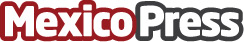 Octopus, la Agencia de SEO de México mejor posicionada en Google Octopus es una Agencia de SEO que se ha posicionado en el primer lugar de uno de los motores de búsqueda, Google ha sido el portal en donde ha ganado lugar de una manera orgánica y gracias a una estrategia bien planeada y ejecutadaDatos de contacto:Eric Mercier CEO / SEO DIGITAL STRATEGISTMexico: 01 800 099 0Nota de prensa publicada en: https://www.mexicopress.com.mx/octopus-la-agencia-de-seo-de-mexico-mejor Categorías: Telecomunicaciones Marketing Emprendedores E-Commerce Recursos humanos http://www.mexicopress.com.mx